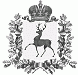 ГЛАВА МЕСТНОГО САМОУПРАВЛЕНИЯШАРАНГСКОГО МУНИЦИПАЛЬНОГО РАЙОНАНИЖЕГОРОДСКОЙ ОБЛАСТИПОСТАНОВЛЕНИЕот	№ О внесении дополнения в постановление Главы местного самоуправления Шарангского муниципального района Нижегородской области от 09.01.2020 г. № 1 «О создании комиссии по контролю за соблюдением лицами, замещающими муниципальные должности и должности муниципальной службы ограничений, запретов, исполнения обязанностей, установленных законодательством Российской Федерации о противодействии коррупции»В соответствии со ст. 44 Устава Шарангского муниципального района Нижегородской области постановляю:	1. Внести в постановление Главы местного самоуправления Шарангского муниципального района Нижегородской области от 09.01.2020г. № 1 «О создании комиссии по контролю за соблюдением лицами, замещающими муниципальные должности и должности муниципальной службы ограничений, запретов, исполнения обязанностей, установленных законодательством Российской Федерации о противодействии коррупции» следующее дополнение:	1.1. Включить в состав комиссии по контролю за соблюдением лицами, замещающими муниципальные должности и должности муниципальной службы ограничений, запретов, исполнения обязанностей, установленных законодательством Российской Федерации о противодействии коррупции заведующую организационно-правовым отделом администрации Шарангского муниципального района Саркисову Татьяну Владимировну (по согласованию).Глава местного самоуправления                                              Н.П. Филимонов